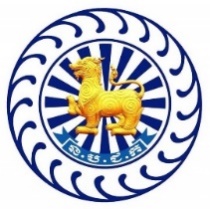 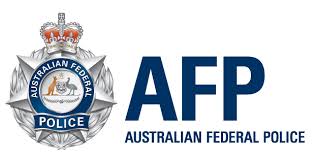 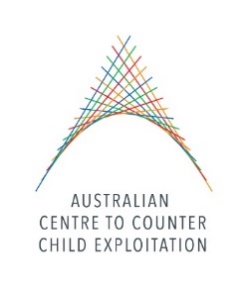 PROTECTING CHILDREN FROM FOREIGN CHILD SEX OFFENDERSKEY CONTACTSNameAgencyEmailSenior Liaison Officer Naomi Binstead Australian Federal Police (AFP) Phnom PenhNaomi.Binstead@afp.gov.auDetective Sergeant Jarryd DunbarAustralian Federal Police (AFP) SydneyJarryd.Dunbar@afp.gov.auFederal Agent Paul Onken – Social Media AdvisorAustralian Federal Police (AFP) Manila Paul.Onken@afp.gov.auPeter Hancox – Cybercrime AdvisorAustralian Federal Police (AFP) JakartaPeter.Hancox@afp.gov.auLiaison Officer Joseph Thorn Australian Federal Police (AFP) Bangkok Joseph.Thorn@afp.gov.au Napol (Teddy) WoraprateepThailand DSI napol.wo@gmail.comPatrick TidmarshVictoria Policepatrick.tidmarsh@police.vic.gov.au Detective Inspector Farid El Hamouti Netherlands Policefarid.elhamouti@minbuza.nlHis Excellency Hor SorunMinistry of Tourismhorsarun168@gmail.comRussell BashHomeland Security Investigations (HSI) Phnom Penhrussell.bash@ice.dhs.govScott SchofieldFederal Bureau of Investigations (FBI) Phnom Penhsaschofield@fbi.govPolice Captain Yong Chanwathanak General Department of Immigrationyongchanwathanak22@gmail.com Khoem VandoAPLEK.vando@aplecambodia.orgAnita DoddsN/Aanita_stuart@hotmail.com